оператор  сбор биометрической данныйЦОН г.Ош  - ОшНоябрь 2014 - азыркыга чейиинженер-программист Ошской государственной архивы  - ОшАпрель 2014 - азыркыга чейиОш Мамлекеттик Университети - ОшФМИТ, Информатмка-педагок (жогорку билим)2009 - 2014Тил билүүКыргызча — эне тилОрусча — орточокомпьютердик билим. word. exsel. point. movemaker. internet программаларын колодоно билем. Адамдар менен тил табышып кете аламКаныбек уулу Адилет преподавател по информатику32 жашта (25 мар. 1992 ж.)    Жынысы: эркек    Ош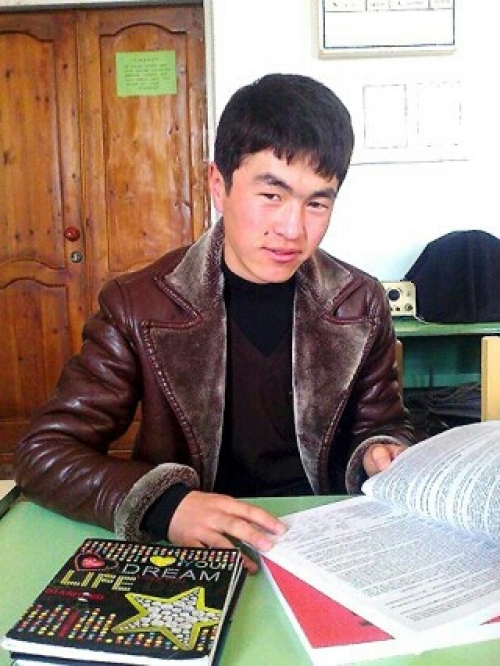 Жумуш тажрыйбасыБилимЖөндөмдөрКошумча маалыматЛинктер